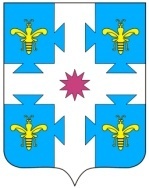  В соответствии с Федеральным законом от 06.10.2003 № 131-ФЗ «Об общих принципах организации местного самоуправления в Российской Федерации», Уставом Козловского района Чувашской Республики администрация Козловского района  п о с т а н о в л я е т:Утвердить Комплексную программу социально-экономического развития Козловского района Чувашской Республики на 2020-2025 годы (прилагается).2. Настоящее постановление опубликовать в периодическом печатном издании «Козловский вестник» и разместить в информационно-телекоммуникационной сети Интернет на официальном сайте Козловского района Чувашской Республики.3.  Контроль за исполнением настоящего постановления возложить на отдел экономического развития, промышленности, торговли и имущественных отношений администрации Козловского района Чувашской Республики.4.  Настоящее постановление вступает в силу после его официального опубликования.И.о. главы администрацииКозловского района                                                                                     И.В. РожковЧĂваш РеспубликинКуславкка районАдминистрацийĔЙЫШĂНУЧувашская республикаАДМИНИСТРАЦИЯКозловского районаПОСТАНОВЛЕНИЕ__.08.2020 ___№       17.08.2020 №333                        Куславкка хулиг. КозловкаОб утверждении Комплексной программы социально-экономического развития Козловского района Чувашской Республики на 2020-2025 годы